Publicado en Madrid el 08/07/2019 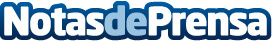 Tiendas Especializadas: sector multidisciplinar que aglutina un alto porcentaje de facturación en franquiciaSegún el último informe de Tormo Franquicias, el sector de las tiendas especializadas factura un total de 2.032 millones de euros, con las ópticas a la cabeza del rankingDatos de contacto:Laura AcostaCoordinadora de Marketing de Tormo Franquicias Consulting911 592 558Nota de prensa publicada en: https://www.notasdeprensa.es/tiendas-especializadas-sector-multidisciplinar Categorias: Franquicias Entretenimiento Emprendedores Consumo http://www.notasdeprensa.es